Структура программы 1.	Пояснительная записка							2.	Содержание учебного предмета						 -Учебно-тематический план; - Годовые требования. Содержание разделов и тем;3.	Требования к уровню подготовки  обучающихся			4.	Методическое обеспечение учебного процесса5.	Список литературы и средств обучения   - Список методической литературы;  - Список учебной литературы;  - Средства обученияПОЯСНИТЕЛЬНАЯ ЗАПИСКАХарактеристика учебного предмета, его место и роль в образовательном процессеПрограмма учебного предмета «Прикладное творчество» направлена на создание условий для познания воспитанниками приемов работы в различных материалах, техниках, на выявление и  развитие потенциальных творческих способностей каждого ребенка, на формирование основ целостного восприятия эстетической культуры через пробуждение интереса к национальной культуре.Программа включает в себя четыре раздела, объединенных одной темой, содержанием которой являются задания, составленные исходя из возрастных возможностей детей и спланированные по степени сложности. В заданиях, связанных с изобразительной деятельностью, дети, на протяжении всего курса обучения, учатся организовать композиционную плоскость, сообразуясь с композиционным центром формата, учатся обращать внимание на выразительность пятна, линии, образность цвета. Знакомясь с различными техниками и видами декоративного творчества, они узнают о его многообразии, учатся создавать своими руками предметы, в которые вкладывают свои знания об окружающем мире, фантазию. Знакомство с традиционными видами ремесел также играет важную роль в передаче традиций из поколения в поколение. Учитывая возраст детей, программа предполагает использование разных форм проведения занятий: просмотр тематических фильмов, прослушивание музыки, применение игровых приемов обучения,  выполнение коллективных работ. По ходу занятий учащиеся посещают музеи, выставки, обсуждают особенности исполнительского мастерства профессионалов, знакомятся со специальной литературой, раскрывающей секреты прикладного творчества.Срок реализации учебного предметаПрограмма рассчитана на 1 года обучения  для двух возрастных групп,  продолжительность учебных занятий 36 недель. Общая трудоемкость учебного предмета «Прикладное творчество»  при 1-летнем сроке обучения составляет  72  часа  для младшей возрастной группы и 126 часов для старшей возрастной группы.Форма проведения учебных занятийПрограмма составлена в соответствии с возрастными возможностями  и учетом уровня развития детей. Занятия проводятся в мелкогрупповой форме, численность группы – от 4 до 12 человек. Для развития навыков творческой работы учащихся, программой предусмотрены методы дифференциации и индивидуализации на различных этапах обучения. Недельную учебную нагрузку составляют: 1 занятие продолжительностью 2 часа для ребят младшей возрастной группы и по 1 занятию продолжительностью 3,5 часа для  ребят  старших возрастных групп. Цели и задачи учебного предметаЦели:- выявление одаренных детей в области изобразительного искусства в раннем детском возрасте;- формирование у детей комплекса начальных знаний, умений и навыков в области декоративно-прикладного творчества;- формирование понимания художественной культуры, как неотъемлемой части культуры духовной.Задачи:обучающие:–   научить основам художественной грамоты;–   сформировать стойкий интерес к художественной деятельности; – овладеть различными техниками декоративно-прикладного творчества и основами художественного мастерства;–  научить практическим навыкам создания объектов в  разных видах декоративно-прикладного творчества;– научить приемам составления и использования композиции в различных материалах и техниках;–   научить творчески использовать полученные умения и практические навыки; – научить планировать последовательность выполнения действий и осуществлять контроль на разных этапах выполнения работы;воспитательно-развивающие:– пробудить интерес к изобразительному и декоративно-прикладному творчеству;– раскрыть и развить потенциальные  творческие способности каждого ребенка;–  формировать творческое отношение к художественной деятельности;– развивать художественный вкус, фантазию, пространственное воображение;–  приобщить к народным традициям;– воспитать внимание, аккуратность, трудолюбие, доброжелательное отношение друг к другу, сотворчество.Методы обученияДля воспитания и развития навыков творческой работы учащихся в учебном процессе применяются следующие основные методы:объяснительно-иллюстративные (демонстрация методических пособий, иллюстраций); частично-поисковые (выполнение вариативных заданий); творческие (творческие задания, участие детей в конкурсах); исследовательские (исследование свойств бумаги, красок, а также возможностей других материалов).Применение различных методов и форм (теоретических и практических занятий, самостоятельной работы по сбору натурного материала и т.п.) должно четко укладываться в схему поэтапного ведения работы. Программа предлагает следующую схему проведения занятий:Обзорная беседа-знакомство с новой техникой работы в материале.Освоение приемов работы в материале.Выполнение учебного задания.Итогом каждой пройденной темы становится изделие, выполненное в материале. 2. СОДЕРЖАНИЕ УЧЕБНОГО ПРЕДМЕТАСодержание учебного предмета «Прикладное творчество» построено с учетом возрастных особенностей детей, а также с учетом особенностей развития их пространственного мышления; включает теоретическую и практическую части.Теоретическая часть предполагает знакомство учащихся с техниками и способами  работы с различными материалами, а практическая часть основана на применении теоретических знаний в учебном и творческом процессе. За время освоения программы дети получают знания о многообразии декоративно-прикладного искусства, а также умения работы в различных техниках прикладного творчества. Содержание программы включает следующие основные разделы: Раздел 1: Работа с бумагой.Раздел 2: Традиционные виды росписи.Раздел 3: Текстиль. Раздел 4: Игрушка в различных техниках и материалах.Содержание  программы направлено на освоение различных способов работы с материалами, ознакомление с традиционными народными ремеслами, а также с другими видами декоративно-прикладного творчества.УЧЕБНО-ТЕМАТИЧЕСКИЙ ПЛАН  (младшая возрастная группа)           УЧЕБНО-ТЕМАТИЧЕСКИЙ ПЛАН (старшая возрастная группа)Содержание разделов и темМладшая возрастная группа (7-11 лет)Раздел 1: Работа с бумагой. Основы декоративной композиции. Аппликация с элементами коллажа1.1. Тема: Дерево – рука. Познакомиться с особенностями декоративной композиции: плоскостность изображения, лаконичность и выразительность силуэта, локальные цветовые отношения. Использование контрастных отношений  локального цвета фона и пестрой аппликации, которая на него наклеивается. Используется картон, цветная и пестрая бумага из журналов, клей, ножницы.1.2. Тема: Букет цветов. Познакомиться с техникой мозаичной аппликации. Узнать о виде  монументального декоративно-прикладного искусства - мозаика. Выполнить композицию из заранее подготовленных кусочков бумаги разных оттенков одного цвета. Организовать плоскость листа при акцентировании композиционного центра и соподчинении всех элементов композиции. Задание выполняется на картоне с использованием цветной бумажной мозаикой.1.3. Тема: Осенние листочки. Знакомство с понятием «простая и сложная форма». Сравнение по форме различных листьев (рябина и липа, ясень и дуб), и выявление их геометрической основы. Сравнение пропорций частей  в сложных составных формах. Понятия «симметрия» и «асимметрия». Использование цветной бумаги, картона, шаблона листьев, декоративных маркеров.1.4. Тема: Пейзаж-настроение. Используя навыки, приобретенные на предыдущих уроках, выполнить композицию на передачу  эмоционального состояния природы с помощью ритмически организованных  пятен. Работа выполняется из осенних листьев, цветной мозаики на картона формат А4.1.5. Тема: Сказка. Познакомить с анималистическим жанром в декоративно-прикладном искусстве.  Выполнить иллюстрацию к русской народной сказке в технике аппликации из кусочков рваной цветной бумаги. Найти выразительное решение композиции, выполнить силуэтное  изображение животного. Использование цветной бумаги, цветного картона.Раздел 2: Традиционные виды росписи. Филимоновская роспись2.1. Тема: Филимоновская роспись. Беседа об истории возникновения и развития  росписи деревни Филимоново Тульской области. Знакомство с ее орнаментальными мотивами, видами узоров, которыми украшают филимоновскую игрушку и способами их нанесения на поверхность. Выполнение орнаментальных схем. Заполнение плоской формы узором. Возможно создание коллективной композиции «Ярмарка игрушек». Работа ведется на формате А4 гуашью, с использованием шаблонов.2.2. Тема: Копирование образца. Выполнить копию росписи филимоновской игрушки. Расписать нарисованную по шаблону фигурку или готовую белую игрушку-свистульку простой формы, используя в качестве образцов игрушки  расписанные мастерами, а также схемы,  выполненные на предыдущих уроках. Используется акварель, гуашь, формат А4.2.3. Тема: Творческая работа «Праздничное гуляние». Создать композицию с фигурками людей, зверей, птиц выполнив их роспись. Закрепить пройденный материал. Используется акварель, формат А4, орнаментальные схемы выполненные на первом уроке. Раздел 3: Текстиль. Ткачество3.1. Тема: История ткацкого ремесла. Просмотр фильма об истории ткацкого ремесла, об оборудовании, необходимом для ткачества. На основе музейных образцов познакомиться с видами ткачества.3.2. Тема: Основные технические приемы ткачества. Подготовить картон к ткачеству, выполнить простое полотняное переплетение. Познакомиться с понятиями зев, уток, долевая нить. Используется картон, хлопковая и шерстяная нить, пластиковая иголка.3.3. Тема: Копирование гобелена. Используя возможности изобразительных средств (линия, точка) выполнить копию готового гобелена с натуры, имитируя технику ткачества. Используется формат А4, гуашь, акварель, фломастеры.3.4. Тема: Значение колорита в работе над гобеленом. Выполнить ассоциативную цветовую композицию на заданную тему (грустно-весело, тепло-холодно и т.д.). Возможно использование фактуры для достижения большей эмоциональной выразительности. Материалы: гуашь, формат А4.3.5. Тема: Выполнение эскиза гобелена. Симметрия и асимметрия в декоративной композиции. Выполнить эскиз гобелена в цвете, используя технику работы мазком, направленном только вертикально или только горизонтально. Используется гуашь, формат А4.3.6. Тема: Пояс в технике «дерганье» (плоский). Познакомиться с техникой выполнения несложных поясов в технике дерганье. Используются толстые нити разных цветов.3.7. Тема: Пояс в технике «дерганье» (квадратный). Познакомиться с техникой выполнения несложных поясов в технике дерганье. Выполнить небольшое изделие (шнурок, брелок). Используются толстые нити разных цветов.Раздел 4: Игрушка в различных техниках и материалах. 4.1.  Тема: «Плешковская игрушка – свистулька». Познакомиться с традиционной глиняной игрушкой Орловского края и особенностями ее выполнения. Освоить приемы лепки и декора плешковской игрушки-свистульки. Зарисовать образцы, фрагменты декора игрушек-свистулек. Выполнить игрушку в материале. Используется глина, красители.4.2. Тема:  «Чернышенская глиняная кукла». Познакомиться с традиционной глиняной игрушкой Орловского края. Освоить приемы лепки и декора чернышенской куклы. Зарисовать образцы фрагментов декора глиняной куклы. Выполнить куклу в материале. Используется глина, красители.4.3. Тема: Колокольчик (папье-маше). Познакомиться с техникой прикладного творчества папье-маше. Выполнить основу формы из пластилина, послойно оклеить ее мелко порванной тонкой бумагой. После полного застывания объемную форму расписать, украсить декоративными элементами. Используется пластилин, клей ПВА, мелко порванная газета, гуашь.4.4. Тема: МатрешкаПознакомиться с историей возникновения матрешки – образа красавицы, воспетой в русских песнях и сказках. Расписать матрешку в полховско - майданской традиции. Познакомиться с последовательностью работы над заготовкой, сначала лицо и руки, после этого фоновые места на поверхности формы, после этого разные элементы декора. Используется гуашь, плотная бумага.4.5. Тема: Игрушка-погремушка. Знакомство с традицией изготовления  предметов  быта, игрушек, украшений, лаптей, туесков для хранения продуктов из бересты. На примере простого изделия освоить приемы работы с берестой. Вырезать заготовку по разметке. Разметить линии сгиба согласно технологической карте, собрать игрушку. Используются береста, ножницы, линейка, подкладная доска, горох.Старшая возрастная группа (12-18 лет)Раздел 1: Работа с бумагой. Способы окрашивания бумаги.  Объемное моделирование и конструирование1.1. Тема: Способы создания фактуру на бумаге. Познакомиться со способами создания фактуры на бумаге с помощью пленки и соли. Результатом работы станут навыки получения цветной бумаги из обычной. Возможно, использование получившихся образцов в изготовлении изделий в других заданиях, а также при изготовлении упаковки. Используется бумага, акварель, пищевая пленка.1.2. Тема: Монотипия или мраморирование.  Познакомиться со способами получения  «единственного отпечатка». Плавные переходы тонов монотипии усиливают декоративный эффект. Мраморирование – оттиск с поверхности воды, монотипия – с  любой гладкой плоскости. Используются в работе бумага, акварель, мыло, чернила для мраморирования.1.3. Тема: Конструирование объемной формы «Волнистый шар». Теоретические сведения. Понятие «круг», «овал». Правила деления круга на равные части. Художественное конструирование объемных форм на основе геометрических фигур (квадрат, треугольник, прямоугольник, круг, овал, цилиндр).  Техника изготовления «Волнистого шара». Сбор шара из 12 и 18 частей. Используемые материалы:  бумага, циркуль, клей ПВА.1.4. Тема: Елка объемная. Система работы с бумагой построена по принципу от простого к сложному, схемы и чертежи легко воспринимаются зрительно. Возможен индивидуальный подход:  более подготовленным детям будет интересна сложная конструкция, менее подготовленным можно предложить упрощенный вариант. При этом обучающий и развивающий смысл задания  сохраняется. Используя шаблон и правила симметричного вырезания подготовить детали елки. Согласно схеме соединить части в общую форму. Используется плотная бумага, линейка, ножницы, клей ПВА.1.5. Тема: Бумажная бижутерия. Такой эксперимент в работе с бумагой позволит детям увидеть привычные вещи по-новому. Освоить способы скручивания бумаги в трубочки. Форма бусины зависит от способа нарезки бумаги (прямоугольник или треугольник), дополнительными вставками в снизке могут стать гофрированные элементы. Использование цветных страниц из глянцевых журналов (чем толще бумага, тем больше бусина), ножницы, линейка, зубочистка, клей. Раздел 2: Традиционные виды росписи. Роспись по дереву (Городец и Мезень)2.1. Тема: Роспись по дереву. Беседа о видах росписи, художественно-стилистические особенности основных центров росписи по дереву (Хохлома, Городец, Мезень). Краски, применяемые для росписи. Познакомить с центрами росписи по дереву, узнать особенности стиля и орнаментальные мотивы. Изучить элементы и мотивы  выбранной росписи,  овладеть основными  приемами  их выполнения. На основе полученных знаний самостоятельно выполнить гирлянду из  цветов на бумаге. Используется гуашь, формат А4.2.2. Тема: Роспись по дереву. Выполнение копии. Научиться работать по образцу, изучить разнообразие элементов росписи, отработать навыки выполнения основных приемов. Выполнение копии с подлинника. Использование  деревянной заготовки, гуаши.2.3. Тема: Эскиз росписи разделочной доски в городецкой технике. Создать композицию с использованием характерных образов выбранной росписи. Используя основные элементы, цветовые сочетания, композиционные особенности выбранной росписи, создать свой эскиз, выполнить роспись на доске. Деревянная заготовка, гуашь.2.4. Тема: Эскиз росписи прялки в мезенской технике. Создать композицию с использованием характерных образов выбранной росписи. Используя основные элементы, цветовые сочетания, композиционные особенности выбранной росписи создать свой эскиз, выполнить роспись на доске. Деревянная заготовка, гуашь.Раздел 3: Текстиль. Способы декорирования ткани3.1. Тема: Роспись тканей. Провести беседу о способах нанесения узора на ткань ручным способом: набойка, холодный и горячий батик, свободная роспись; красители и инструменты, применяемые при росписи тканей. Возможность многообразия цветовых сочетаний при свободной росписи. 3.2. Тема: Печать на ткани геометрического орнамента.Познакомить с историей возникновения печатания на ткани (набойки). Выполнить оформление ткани, используя различные штампы из природных форм - простые узоры из кругов, квадратов, ромбов и т.д., вырезанных на картофеле и моркови. Продумать эскиз оформления ткани, по предложенным преподавателем схемам (круг или квадрат), создать свои раппорты, потренироваться на ткани, после этого приступить к ее оформлению. Используемые материалы: ткань, гуашь, штампы из природного материала.3.3. Тема: Печать на ткани растительного орнамента. Составить эскиз растительного орнамента из отпечатков разрезанной поперек головки чеснока (цветок) и листьев с хорошо выраженными прожилками (листочки). При печатании, дети пользуются предложенными преподавателем схемами (круг или квадрат). Используемые материалы: ткань, гуашь, штампы из природного материала.3.4. Тема: Батик. Свободная техника росписи. Познакомить с техникой свободной росписи ткани. Обратить внимание на цветовую гармонию, выразительность линий и мягких переходов одного цвета в другой. Продемонстрировать приемы работы кистью на ткани. Создать композицию «Цветы», работая с наглядным материалом. Выполнить рисунок на бумаге, узнать способы его перенесения на ткань, подготовить рамы к росписи, резервирование, роспись (работа с цветом). Декорирование выполненной композиции контурами. Использование красок для батика, ткани, декоративных контуров. 3.5. Тема: Панно «Цветы». Познакомиться с техникой росписи «Холодный батик». Освоить приемы работы (переведение рисунка на ткань, нанесение контура, роспись с более светлых участков). Работа над эскизом батика. Возможно использование геометрического орнамента при создании рамки вокруг основного мотива. Использование ткани, красок для батика, резерва, стеклянных трубочек.Раздел 4: Игрушка в различных техниках и материалах. Тряпичная игрушка4.1. Тема: Знакомство с миром тряпичной куклы. Кукла «Зайчик на пальчик». Знакомство с миром тряпичной куклы, показ готовых кукол - закруток. Традиционная кукла – это не просто ловкость и мастерство исполнения, за их неприхотливым обликом дети должны увидеть целый мир, полный чудес и творческих поисков. Выполнение куклы осуществляется  одновременно с учителем, отрабатываются приемы закрепления  ткани нитью в определенных местах согласно традиции. Используются ткань, нитки, синтепон, ножницы.4.2. Тема: Кукла «Мартиничка». Познакомиться с традицией выполнения куклы из ниток, с приемами ее изготовления из ниток разных цветов. Выполнить пару кукол (девочка и мальчик)  и соединить их крученым шнурочком. Освоить технику работы с нитками при стягивания нитей в нужных местах для получения заданной формы. Используются нитки двух цветов.4.4. Тема: Кукла «Колокольчик». Познакомить с символичностью данной куклы, так как колокольный звон – один из самых сильных оберегов, и если верить тряпичному колокольчику, он станет обладателем таких свойств. Рассказать о порядке работы во время создания данной куклы. Отработать навыки и умения работы с тканями, которые способствуют развитию аккуратности и усидчивости в процессе выполнения заданий. Используются ткань и синтепон.3. ТРЕБОВАНИЯ К УРОВНЮ ПОДГОТОВКИ ОБУЧАЮЩИХСЯРаздел содержит перечень знаний, умений и навыков, приобретение которых обеспечивает программа «Прикладное творчество».1. Знание основных понятий и терминологии в области декоративно-прикладного искусства и художественных промыслов. 2.Знание основных видов и техник декоративно-прикладной деятельности.3.Знание основных признаков декоративной композиции (плоскостность изображения, выразительность силуэта, локальный цвет, симметрия-асимметрия и др.).4. Умение решать художественно – творческие задачи, пользуясь эскизом.5. Умение использовать техники прикладного творчества для воплощения художественного замысла.6. Умение работать с различными материалами.7. Умение работать в различных техниках: плетения, аппликации, коллажа, конструирования.8. Умение изготавливать игрушки из различных материалов.9. Навыки заполнения объемной формы узором. 10. Навыки ритмического заполнения поверхности.11. Навыки проведения объемно-декоративных работ рельефного изображения.12. Навыки изготовления объемных изделий и заполнения их узором.13. Навыки конструирования и моделирования из различных материалов.14. Наличие творческой инициативы, понимание выразительности цветового и композиционного решения. 15. Умение анализировать и оценивать результаты собственной творческой деятельности.4. МЕТОДИЧЕСКОЕ ОБЕСПЕЧЕНИЕ УЧЕБНОГО ПРОЦЕССАДля развития навыков творческой работы учащихся программой предусмотрены методы дифференциации и индивидуализации на различных этапах обучения, что  позволяет педагогу полнее учитывать индивидуальные возможности и личностные особенности ребенка, достигать более высоких результатов в обучении и развитии творческих способностей детей младшего  школьного возраста.Применяются следующие средства дифференциации:а) разработка заданий различной трудности и объема;б) разная мера помощи преподавателя учащимся при выполнении учебных заданий;в) вариативность темпа освоения учебного материала;г) индивидуальные и дифференцированные домашние задания.Основной задачей дифференциации и индивидуализации при объяснении материала является формирование умения у учеников применять полученные ранее знания. При этом на этапе освоения нового материала учащимся предлагается воспользоваться ранее полученной информацией. Учащиеся могут получить разную меру помощи, которую может оказать педагог посредством инструктажа, технических схем, памяток. Основное время на уроке отводится практической деятельности, поэтому создание творческой атмосферы способствует  ее продуктивности. В процессе освоения программы применяются на 3 вида заданий:- тренировочные, в которых предлагается работа по образцу, с иллюстрацией, дополнительной конкретизацией. Они используются с целью довести до стандартного уровня первоначальные знания, умения, навыки;- частично-поисковые, где учащиеся должны самостоятельно выбрать тот или иной известный им способ изображения предметов;- творческие, для которых характерна новизна формулировки, которую ученик должен осмыслить, самостоятельно определить связь между неизвестным и арсеналом своих знаний, найти способ изображения заданного. Рекомендации по организации самостоятельной  работыДля полноценного усвоения программы предусмотрено введение самостоятельной работы. На самостоятельную работу отводится 50% времени от аудиторных занятий, которые выполняются  в форме домашних заданий (упражнений к изученным темам, завершения работ, рисования с применением шаблонов, сбора информации по теме), а также возможны экскурсии, участие обучающихся в творческих мероприятиях города и образовательного заведения. Для эффективного выполнения домашней работы все задания выполняются в специальном «Альбоме домашних заданий».СПИСОК ЛИТЕРАТУРЫ И СРЕДСТВ ОБУЧЕНИЯСписок методической литературыАверьянова М.Г. Гжель – российская жемчужина.- М, 1993Бесчастнов Н.П. Основы изображения растительных мотивов. М., 1989Бесчастнов Н.П. Художественный язык орнамента. М., 2010Берстенева В.Е., Догаева Н.В. Кукольный сундучок. Традиционная кукла своими руками. Белый город, 2010 Богуславская И. Русская глиняная игрушка. – Л.: Искусство, 1975Божьева Н. Русский орнамент в вышивке: традиция и современность, Северный паломник, - 2008 Величко Н. Русская роспись. Техника. Приемы. Изделия. Энциклопедия, АСТ-Пресс Книга, 2009Вернер Шульце.  Украшения из бумаги. - Арт-Родник, 2007 Давыдов С. Батик. Техника, приемы, изделия. Аст-пресс, 2005Ефимова Л.В., Белогорская Р.М. Русская вышивка и кружево, М.: «Изобразительное искусство»,1984Жегалова С.О. О русском народном искусстве. Юный художник, 1994Коновалов А.Е. Городецкая роспись. Горький,1988Орловская традиционная игрушка. Каталог. Составитель Борисова И.И., 2007 Плетение. Лоза. Береста. Рогоза. Соломка. Тростник: справочник  / Сост. Теличко А.А., Рыженко В.И..- М.; Оникс, 2008 Русские художественные промыслы. - М.: Мир энциклопедий Аванта+, Астрель, 2010 Супрун Л.Я. Городецкая роспись. Культура и традиции, 2006 Фиона Джоунс Фантазии из бумаги. Техника, приемы, изделия. Аст-пресс, 2006 Неменский Б.М. Программы. «Изобразительное искусство и художественный труд». 1-9 класс. М., Просвещение, 2009Шевчук Л.В. Дети и народное творчество. - М.: Просвещение, 1985Юный художник 1992 г.: №№3-4. Яковлева О. “Филимоновская игрушка” Список учебной литературыДорожин Ю.Г. Городецкая роспись. Рабочая тетрадь по основам народного искусства. - М. Мозаика-Синтез, 2007Дорожин Ю. Г. Мезенская роспись. Рабочая тетрадь по основам народного искусства. - М. Мозаика-Синтез, 2007Клиентов А. Народные промыслы. – М.: Белый город, 2010Лаврова С. Русские игрушки, игры, забавы. – М.: Белый город, 2010Межуева Ю.А. Сказочная Гжель: Рабочая тетрадь по основам народного искусства. М., Мозаика-Синтез, 2003Федотов Г.Я. Энциклопедия ремесел.- М.. Изд-во Эксмо, 2003Я познаю мир. Игрушки: Детская энциклопедия. /Сост.Н.Г. Юрина. - М.: АСТ, 1998Средства обученияНа уроках прикладного творчества используется большое количество разнообразных наглядных пособий. Они необходимы, чтобы преподаватель мог ознакомить учащихся со способами изготовления изделий, с инструментами, которые будут использованы при работе в материале, их назначением и использованием на каждом этапе урока, с приемами работы над заданием. Типы пособий: натуральные наглядные пособия - образец изготавливаемого предмета, его развертка или выкройка, материалы и инструменты, применяемые на уроках. Для показа сложных приемов обработки материала используются детали увеличенного размера. Возможно использование предметно-технологической карты; образец — это конкретный предмет, который при его рассмотрении будет мысленно расчленен на отдельные составляющие детали, дальнейший анализ которых позволит определить действия и операции, необходимые для изготовления всего изделия. Отсутствие образца изделия на уроке, особенно на первом этапе обучения, делает выполнение детьми операций, необходимых для изготовления изделия, случайными и неосознанными;  устное описание внешнего вида предмета и его конструкции - способствует образованию у детей правильного представления о предмете творчества; электронные образовательные ресурсы - мультимедийные учебники, мультимедийные универсальные энциклопедии, сетевые образовательные ресурсы; аудиовизуальные - слайд-фильмы, видеофильмы, учебные кинофильмы, аудио записи; материальные - для полноценного усвоения заданий каждого раздела программы необходимо, чтобы обучающиеся были обеспеченны всеми необходимыми материалами: красками (акварель, гуашь, краски для батика), бумагой разных видов, гелевыми ручки, материалами для изготовления кукол и др.№Название раздела, темыВсего часов1.1.Работа с бумагой.Основы декоративной композицииРабота с бумагой.Основы декоративной композиции21.2.Декоративная композиция «Рука-дерево»Декоративная композиция «Рука-дерево»21.3.Мозаичная аппликация. Букет цветов.Мозаичная аппликация. Букет цветов.21.4. Приемы оформления композиций. Композиции с цветами. Приемы оформления композиций. Композиции с цветами.21.5.Техника фито-набойка. Оформление  мешочков для  сухих трав.Техника фито-набойка. Оформление  мешочков для  сухих трав.2.1.6.Простые  и сложные формы. Сравнение. Осенние листья.Простые  и сложные формы. Сравнение. Осенние листья.21.7.Симметрия и асимметрия. Роспись осенних листьев с использованием трафаретов.Симметрия и асимметрия. Роспись осенних листьев с использованием трафаретов.21.8.Композиции. Правила составления. Композиции из сухих листьев.Композиции. Правила составления. Композиции из сухих листьев.21.9.Аппликации. Аппликации из природного материала.Аппликации. Аппликации из природного материала.21.10.Оформление композиций. Пейзаж- настроениеОформление композиций. Пейзаж- настроение21.11.Продолжение композиций пейзаж – настроение.Продолжение композиций пейзаж – настроение.21.12.Техника  выполнения аппликаций из рваной бумаги.Техника  выполнения аппликаций из рваной бумаги.21.13Аппликация. Сказка. Силуэты животных.Аппликация. Сказка. Силуэты животных.22.1.Презентация. Традиционные виды росписи. Презентация. Традиционные виды росписи. 22.2.Знакомство с элементами росписи, мотивами, видами.Знакомство с элементами росписи, мотивами, видами.22.3.Копирование образцов росписи. Заполнение плоской формы узором.Копирование образцов росписи. Заполнение плоской формы узором.22.4История Филимоновской росписи. Виды узоров. Способы нанесения.История Филимоновской росписи. Виды узоров. Способы нанесения.22.5.Филимоновская игрушка. Роспись фигурки по шаблону фортат  А4 акварелью, гуашью.Филимоновская игрушка. Роспись фигурки по шаблону фортат  А4 акварелью, гуашью.22.6.Филимоновская игрушка. Роспись игрушки-свистульки.Филимоновская игрушка. Роспись игрушки-свистульки.22.7.Дымковская игрушка. История возникновения промысла.Дымковская игрушка. История возникновения промысла.22.8.Изготовление игрушек-свистулек из глины.Изготовление игрушек-свистулек из глины.22.9.Изготовление игрушек из глины.Изготовление игрушек из глины.22.10.Роспись филимоновских игрушек.Роспись филимоновских игрушек.22.11.Роспись дымковских игрушек.Роспись дымковских игрушек.22.12.3.13.Раздел 3: Текстиль. Ткачество. БатикРаздел 3: Текстиль. Ткачество. БатикРаздел 3: Текстиль. Ткачество. БатикРаздел 3: Текстиль. Ткачество. Батик3.1.Ткацкое ремесло. История. Основные технические приемы. Ткацкое ремесло. История. Основные технические приемы. 23.2Копирование гобелена. Значение колорита в работе над гобеленом.Копирование гобелена. Значение колорита в работе над гобеленом.23.3.Истории в гобелене. Выполнение эскиза гобелена гуашью.Истории в гобелене. Выполнение эскиза гобелена гуашью.23.4Плетение пояса в технике дёрганьем на пальцах (плоский)Плетение пояса в технике дёрганьем на пальцах (плоский)23.5.Плетение пояса в технике дёрганьем на пальцах (квадратный)Плетение пояса в технике дёрганьем на пальцах (квадратный)23.6.Батик. История. Техника батика. Основные приемы в работе.Батик. История. Техника батика. Основные приемы в работе.23.7.Батик на бумаге. Выполнение эскиза батика. Цветовое решение.Батик на бумаге. Выполнение эскиза батика. Цветовое решение.24.1.Плешковская игрушка-свистулька. Чернышенская глиняная куклаПлешковская игрушка-свистулька. Чернышенская глиняная кукла24.2.Техника папье-маше. Колокольчик.Техника папье-маше. Колокольчик.24.3.Матрешка. Роспись. Игрушка-погремушка. Матрешка. Роспись. Игрушка-погремушка. 2№Название раздела, темыВсего часов1.1.Работа с бумагой.Способы окрашивания.Работа с бумагой.Способы окрашивания.3,51.2.Способы создания фактуры на бумаге.Способы создания фактуры на бумаге.3,51.3.Монотипия – вид печатной графикиМонотипия – вид печатной графики3,51.4. Мраморирование. Технология и краскиМраморирование. Технология и краски3,51.5.Выполнение рисунка с использованием различных фактур.Выполнение рисунка с использованием различных фактур.3,51.6.Рисунок на мраморированной бумаге.Рисунок на мраморированной бумаге.3,51.7.Рисунок  на бумаге в технике монотипия.Рисунок  на бумаге в технике монотипия.3,51.8.Бижутерия из бумаги. Использование   разных способов нарезки бумаги.Бижутерия из бумаги. Использование   разных способов нарезки бумаги.3,51.9.Бижутерия из бумаги.Бижутерия из бумаги.3,52.1.Традиционные виды росписи по дереву. Хохлома. Мезень. Городец. Основные  особенности. Традиционные виды росписи по дереву. Хохлома. Мезень. Городец. Основные  особенности. 5,52.2. Работа по образцу. Выполнение копии. Роспись по дереву «Символ года». Работа по образцу. Выполнение копии. Роспись по дереву «Символ года».3,52.3.Роспись по дереву «Символ года»Роспись по дереву «Символ года»3,52.4.Роспись по дереву «Символ года»Роспись по дереву «Символ года»3,52.5.Использование различной техники росписи в быту. Роспись разделочной доски технике.Использование различной техники росписи в быту. Роспись разделочной доски технике.3,52.6.Чтение по образцу. Роспись разделочной доски.Чтение по образцу. Роспись разделочной доски.3,52.7.Роспись в мезенской технике. Характерный образ.Роспись в мезенской технике. Характерный образ.3,52.8. Характерный образ городецкой росписи. Особенности .городецкой техники.Характерный образ городецкой росписи. Особенности .городецкой техники.3,53.1.Роспись тканей. Набойка. Холодный и горячий батик.Роспись тканей. Набойка. Холодный и горячий батик.3,53.2.Печать на ткани геометрического орнамента.Печать на ткани геометрического орнамента.3,53.3.Печать на ткани с использованием различных техник и узоров.Печать на ткани с использованием различных техник и узоров.3,53.4.Печать на ткани.Создание своих раппортов.Печать на ткани.Создание своих раппортов.3,53.5.Печать на ткани растительного орнамента.По представленным схемам.Печать на ткани растительного орнамента.По представленным схемам.3,53.6.Печать на ткани растительного орнамента.Составление эскизов.Печать на ткани растительного орнамента.Составление эскизов.3,53.7.Печать на ткани растительного орнамента.Перенос эскиза на тканьПечать на ткани растительного орнамента.Перенос эскиза на ткань3,53.8. Батик. Свободная техника росписи.Цветовая гармония.Батик. Свободная техника росписи.Цветовая гармония.3,53.9.Батик. Свободная техника росписи.Композиция «Цветы»Батик. Свободная техника росписи.Композиция «Цветы»3,53.10.Батик. Свободная техника росписи.Приемы работы с кистью.Батик. Свободная техника росписи.Приемы работы с кистью.3,53.11Свободная техника росписиВыполнение рисунка на бумаге.Свободная техника росписиВыполнение рисунка на бумаге.3,53.12.Свободная техника росписиПеренос рисунка на ткань. Резервирование.Свободная техника росписиПеренос рисунка на ткань. Резервирование.3,53.13.Свободная техника росписиРоспись.Свободная техника росписиРоспись.3,53.14.Знакомство с техникой   «холодный батик»Выполнение рисунка на бумаге.Знакомство с техникой   «холодный батик»Выполнение рисунка на бумаге.3,53.15.Работа в технике «холодный батик»Панно «Цветы»Работа в технике «холодный батик»Панно «Цветы»3,53.16.Работа в технике «холодный батик»Декорирование .Работа в технике «холодный батик»Декорирование .3,54.1.Знакомств с миром тряпичной куклы. Куклы – закрутки.  Кукла «Зайчик на пальчик».Знакомств с миром тряпичной куклы. Куклы – закрутки.  Кукла «Зайчик на пальчик».3,54.2.Куклы из ниток. Кукла «Мартиничка»Куклы из ниток. Кукла «Мартиничка»3,54.3. Символичность кукол. Обереги. Кукла-колокольчик Символичность кукол. Обереги. Кукла-колокольчик3,5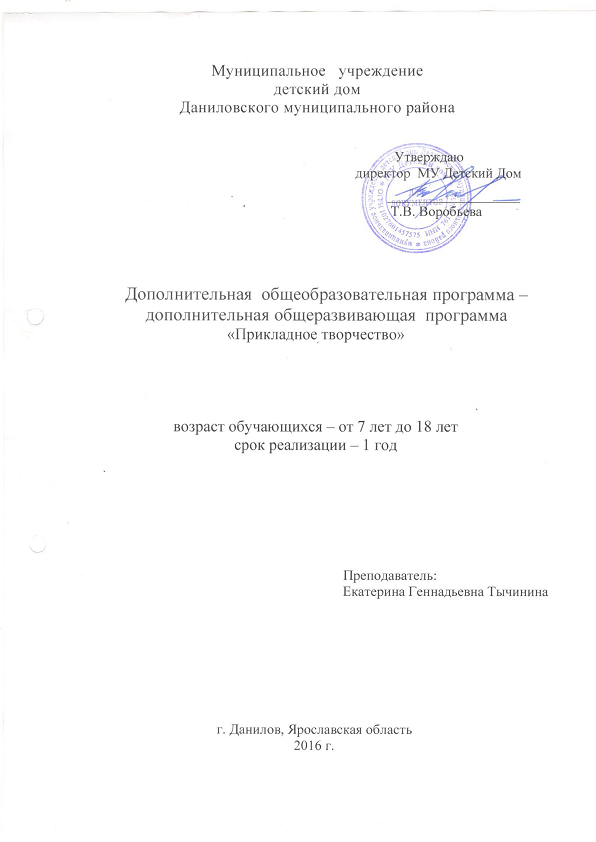 